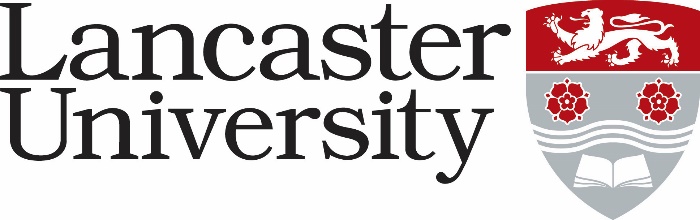 JOB DESCRIPTIONVacancy reference: 0077-24Job Title:	Present Grade:	Department/College:		Department/College:		Directly responsible to:		Directly responsible to:		Supervisory responsibility for:	Supervisory responsibility for:	Other contactsOther contactsInternal:Jill Lany and all academic, research and support staff colleagues, and research students/ volunteers in the Department of Psychology; colleagues across departments of the University and central administration.Internal:Jill Lany and all academic, research and support staff colleagues, and research students/ volunteers in the Department of Psychology; colleagues across departments of the University and central administration.External:  External:  Major Duties:To lead a range of experimental studies testing infants and children on visual and language development, and assisting in setting up equipment where appropriate and necessary.To supervise / undertake participant recruitment for the Project, and maintenance of a confidential participant database. You will manage confidential information provided by participants in accordance with University and Funder’s guidelines, and deal with ethical and administrative issues relating to the Project, and efficiently manage and catalogue large volumes of data in accordance with the Leverhulme Trust’s data management plan.To supervise/ undertake participant timetabling for studies, contacting children’s caregivers, and reception duties for children arriving for studies. To supervise and undertake data collection, working to established Department protocols, including safeguarding policies; and take the lead on data analysis, as well as designing and implementing structures for data management and sharing.To make a significant contribution to the dissemination of the research, including contribution to research publications and conference presentations.To make a significant contribution to project reports and presentations to stakeholders where appropriate.Proactively make a significant contribution to the development of applications for future research grant funding.To contribute to and support the general participant recruitment activity for the Department’s infancy and early development research facilities.To contribute to the Project and Department’s Impact Agenda, by assisting in arranging events for academic and non-academic partners (e.g. childcare and education providers, NHS partners, public engagement with science events, and local and national media).To identify and engage in personal development opportunities to support your career development, including developing your personal research agenda; as provided by the Department, by the University, or by external bodies.You may also be required to carry out any other duties, commensurate with the grade of the post, as directed by your line manager or their nominee.Major Duties:To lead a range of experimental studies testing infants and children on visual and language development, and assisting in setting up equipment where appropriate and necessary.To supervise / undertake participant recruitment for the Project, and maintenance of a confidential participant database. You will manage confidential information provided by participants in accordance with University and Funder’s guidelines, and deal with ethical and administrative issues relating to the Project, and efficiently manage and catalogue large volumes of data in accordance with the Leverhulme Trust’s data management plan.To supervise/ undertake participant timetabling for studies, contacting children’s caregivers, and reception duties for children arriving for studies. To supervise and undertake data collection, working to established Department protocols, including safeguarding policies; and take the lead on data analysis, as well as designing and implementing structures for data management and sharing.To make a significant contribution to the dissemination of the research, including contribution to research publications and conference presentations.To make a significant contribution to project reports and presentations to stakeholders where appropriate.Proactively make a significant contribution to the development of applications for future research grant funding.To contribute to and support the general participant recruitment activity for the Department’s infancy and early development research facilities.To contribute to the Project and Department’s Impact Agenda, by assisting in arranging events for academic and non-academic partners (e.g. childcare and education providers, NHS partners, public engagement with science events, and local and national media).To identify and engage in personal development opportunities to support your career development, including developing your personal research agenda; as provided by the Department, by the University, or by external bodies.You may also be required to carry out any other duties, commensurate with the grade of the post, as directed by your line manager or their nominee.